Palestra Violência Doméstica e FamiliarNo dia 22/11/2023, em Santo Antônio do Sudoeste, no auditório do Colégio Humberto de Campos, aconteceu uma palestra sobre a Semana Nacional da Justiça pela Paz em Casa. A palestra foi Ministrada pela DRª Eloiza Alessi Prendini, Juíza de Direito da Comarca de Santo Antônio do Sudoeste, juntamente com a Promotoria, Advogados, Policiais Militares, Civis, BPFRON, entre outros profissionais que atuam na área de proteção contra as violências, os quais abordaram o tema de forma que todos pudessem entender e estarem cientes dos meios de proteção e onde procurar ajuda nos casos de violência.  Teve a participação da Secretária Municipal de Saúde de Pranchita, Senhora Cleci Bitencourt, depoimentos de ex dependentes, alunos do Colégio Estadual Júlio Giongo, Colégio Humberto de Campos, funcionários da Secretaria Municipal de Assistência Social de Pranchita e população em geral. 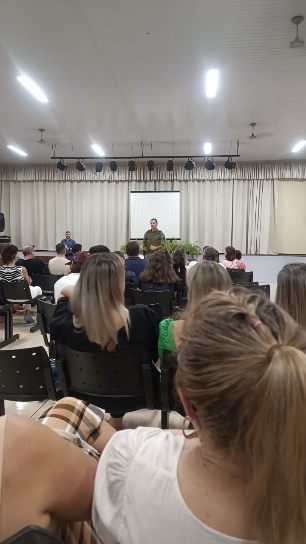 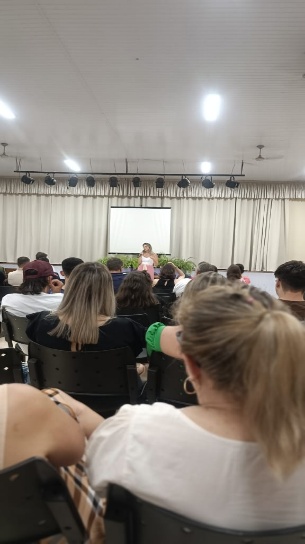 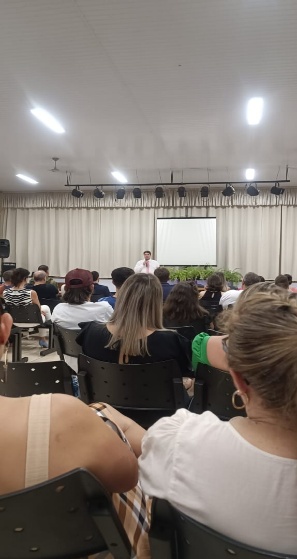 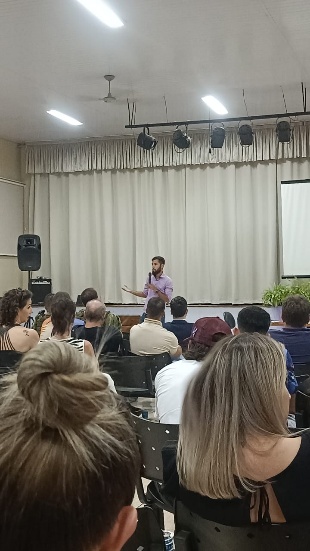 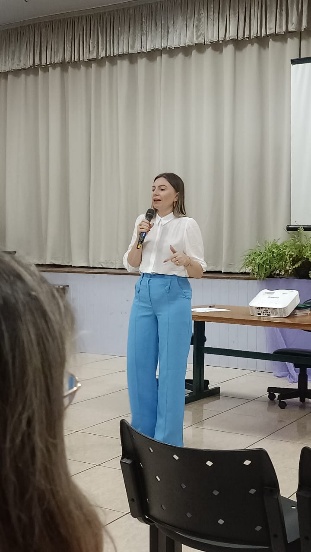 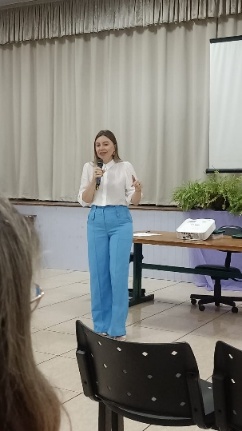 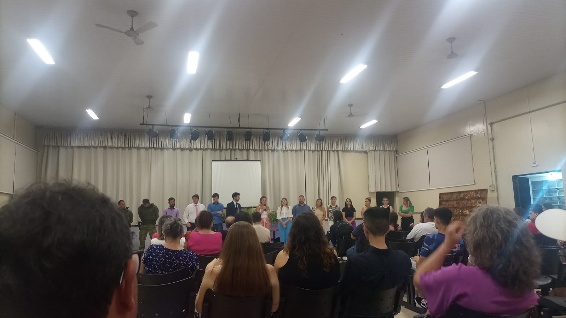 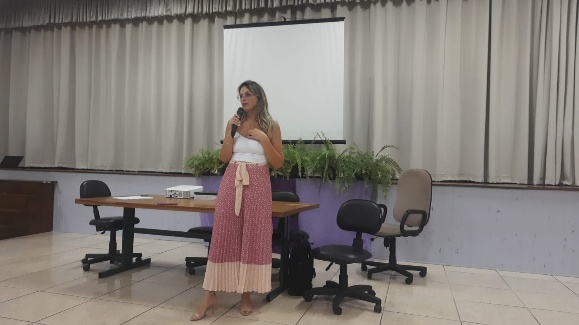 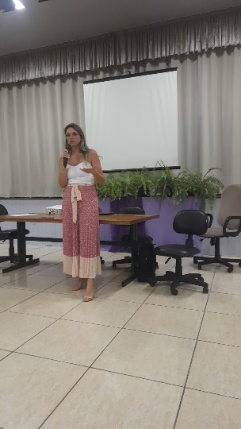 